Geschätzte Kundinnen und KundenIch möchte Sie sehr gerne über einige unserer Neuigkeiten informieren...Neu im Team sind Sarah Schmid und Sarah Marti. Zwei sehr talentierte junge Stylistinnen mit viel Begeisterung an ihrem Beruf. Sie freuen sich darauf ihr Können bei Ihnen anzuwenden, da schöne Frisuren aus Leidenschaft entstehen. Wenn Sie diese Mail ausdrucken erhalten Sie hiermit bei unseren beiden Sarahs 15% Rabatt auf Ihren nächsten Service!Seit kurzem kann man sich auf unserer Homepage www.haarmonia-aarau.ch auch online anmelden.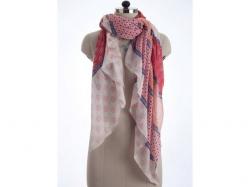 Da bald die Temperaturen wieder sinken, können Sie sich jetzt mit wunderschönen und  exklusiven Halstüchern, 100% Baumwolle,für nur 49.- Fr.bei uns einkleiden. Für den perfekten Teint sorgen unsere auserwählten 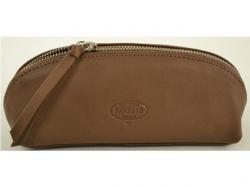 Kosmetikprodukte, für welche es nun auch ein passendes Beautyset zu erschwingen gibt. Bei einem Kauf unserer Kosmetikprodukte erhalten Sie das Beautyset aus echtem Leder für nur 39.-Fr.statt 69.- Fr.Love is in your hair!Blow-Dry-> Föhnfrisuren für den perfekten Alltag oder den einzigartigen Event! 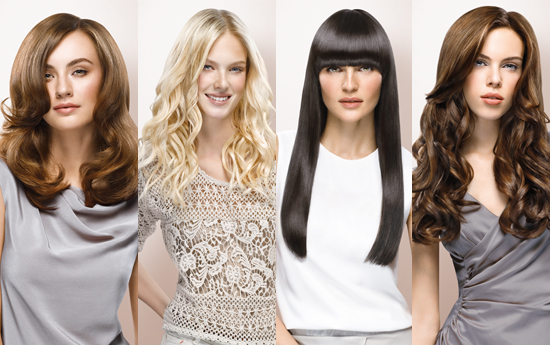 Blow-Dry heisst der neue Trend aus den USA. Aus einem Stylingmenue mit 4 verschiedenen Looks können Sie sich in 45 Minuten für 80.- Fr. einen Föhn-Look, der sogar bis zu zwei Tage anhält, zaubern lassen.  Die Wella Professional Produkte mit denen wir die wunderschönen Haare kreieren, können bei uns gekauft werden. Mit kleinen Tipps und Tricks (und der Look-Menuekarte, die man mitnehmen darf), wie etwa dem Eindrehen, Zwirbeln oder Flechten der Haare in einzelnen Partien vor dem Schlafengehen, lässt sich der Look für einen weiteren Tag konservieren oder aber als Basis für eine easy Frisur am nächsten Tag nutzen. Unser exklusives Salonerlebnis für sprödes, brüchiges, glanzloses Haar lautet: Keratin! Der Service dauert nicht lange, ist jedoch sehr effektvoll! Es empfiehlt sich die Pflegelinie für zu Hause zur Unterstützung der Haarqualität zu nutzen. Painting
Professionelles HAIR-PAINTING ist eine Farbveränderung, welche Ihre Haare in einem natürlichen Look erstrahlen lässt. Dabei können dunkle und/oder helle Strähnchen in der Freihandtechnik in die Haare “gemalt” werden. Somit verzichtet man auf Folien, um den Look perfekt auf den Typ und die Frisur abzustimmen. Es gibt keinen lästigen Ansatz mehr, da die Farbe mit der eigenen herauswächst. Preise zwischen 90.- und 180.-Fr.Compassion
Jetzt macht Ihr Coiffeurbesuch noch mehr Sinn…!
Nach wie vor haben sehr viele Kinder und Erwachsene auf der Welt weder Zugang zu sauberem Trinkwasser noch zu Schulbildung. Für uns hier in der Schweiz ist dieser Zustand nicht auszudenken. Wir sind so privilegiert und verfügen sogar über mehr, als wir wirklich zum Überleben brauchen. Woher kommt eigentlich extreme Armut? Dieses Thema scheint so überwältigend zu sein, dass man sich fragt, ob man sie jemals überwinden kann?! Egal – wir spenden trotzdem! Aus Dankbarkeit fühle ich mich gedrängt, selbst einen Beitrag zu leisten, dass ein wenig Leid und Not in der Welt gelindert wird. Haarmonia hat sich deshalb entschlossen, etwas zu unternehmen und das mit Ihrer Unterstützung.
Mit Ihrem Coiffeurbesuch helfen Sie mit, diese Not zu lindern. Ein Teil unseres Umsatzes geht nämlich an die Stiftung Compassion, welche sehr darum bemüht ist, die Welt ein Stück besser zu machen.Schminktricks und Haarstylingtipps
Wir bieten Ihnen und Ihren Freundinnen das Ultimative Eventerlebnis an: Bei „haarmonischer“ Atmosphäre und feinem Apéro im Voraus erwartet Sie ein erfrischender Kurs mit vielen wertvollen Tipps, wie Sie zu noch mehr natürlicher Schönheit gelangen können. Wir freuen uns auf Ihre Anfrage unter 062 822 09 61.Wir hoffen sehr Sie schon bald bei uns begrüssen zu dürfen! Herzlichst,  Ihr Haarmonia-Team  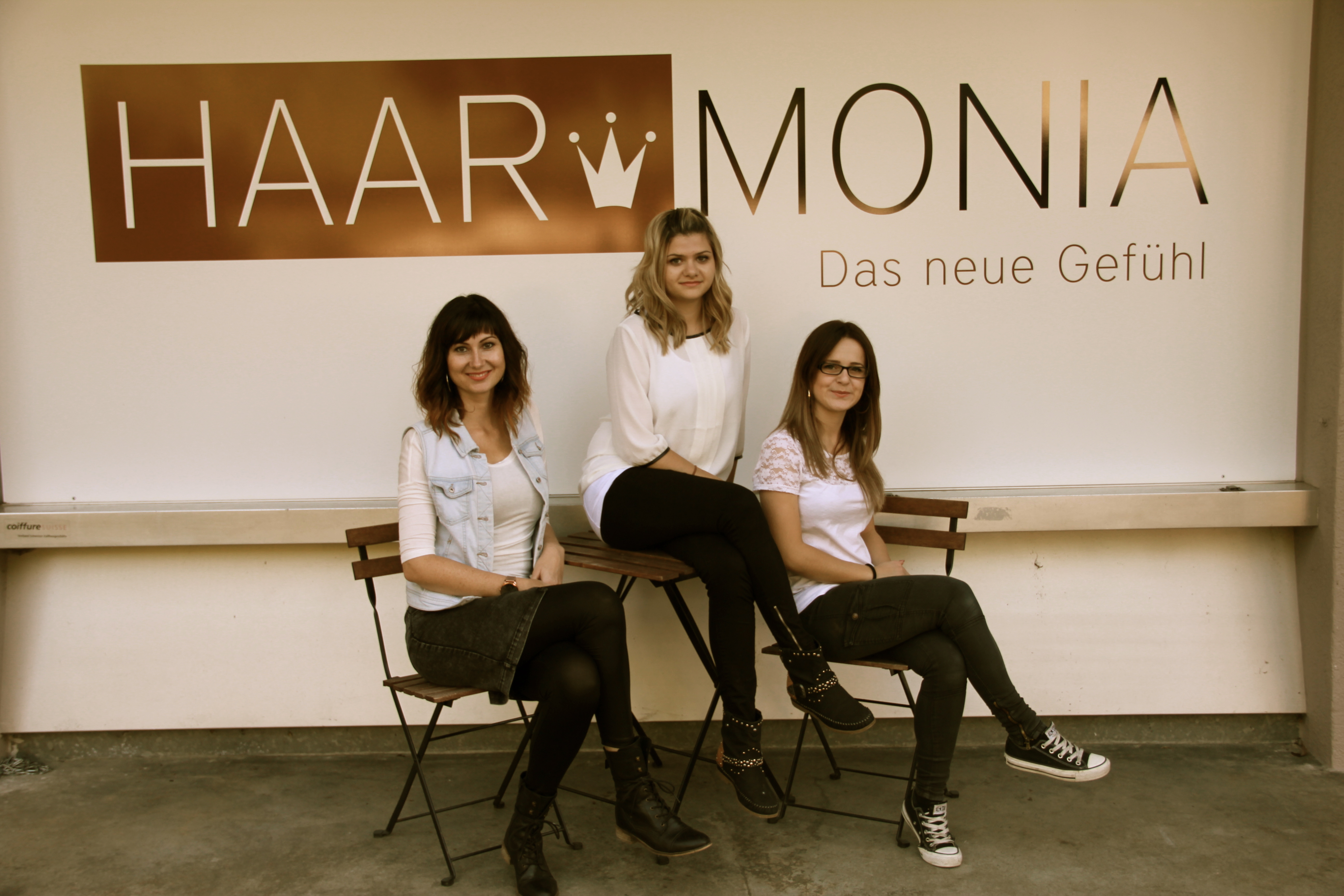 